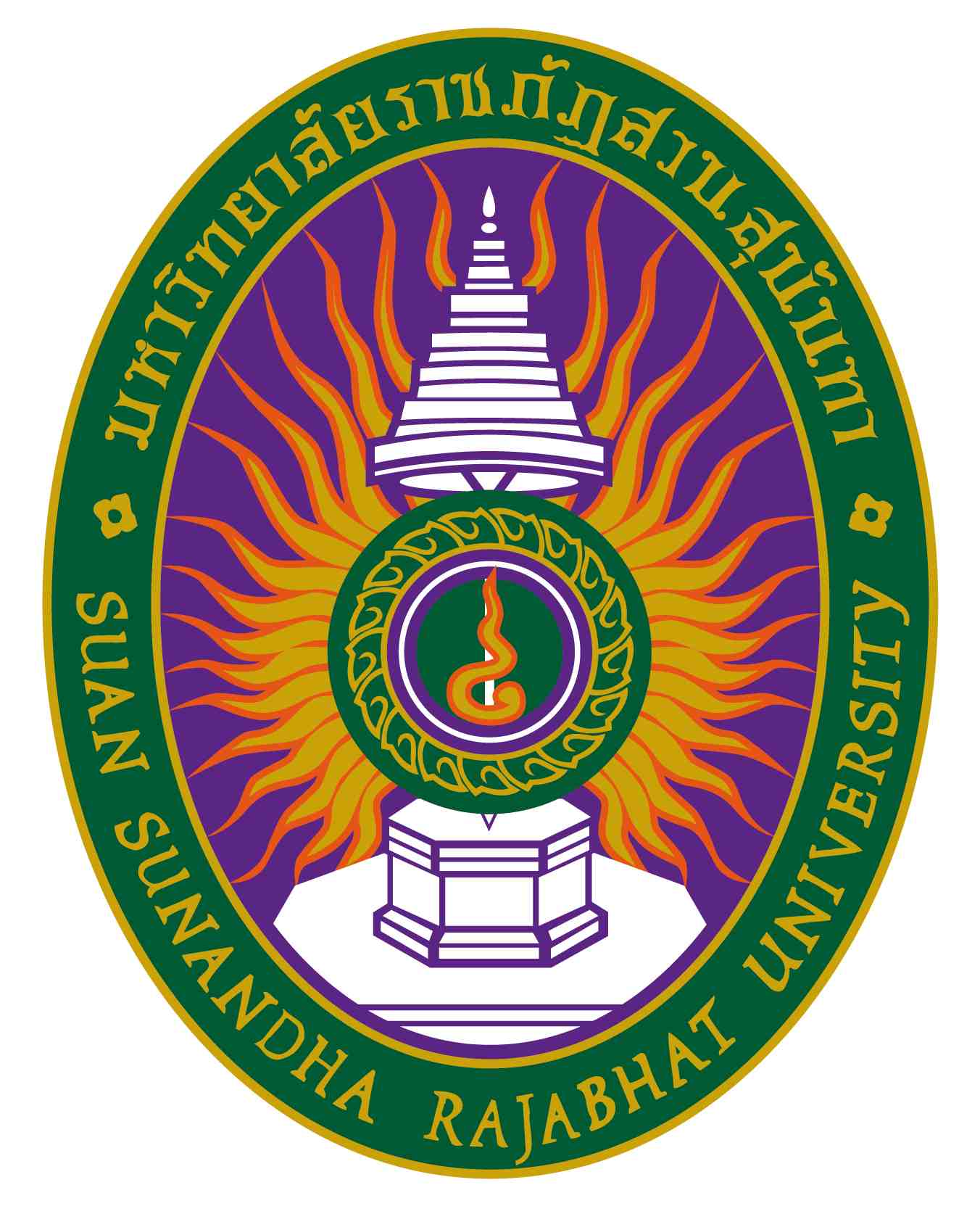 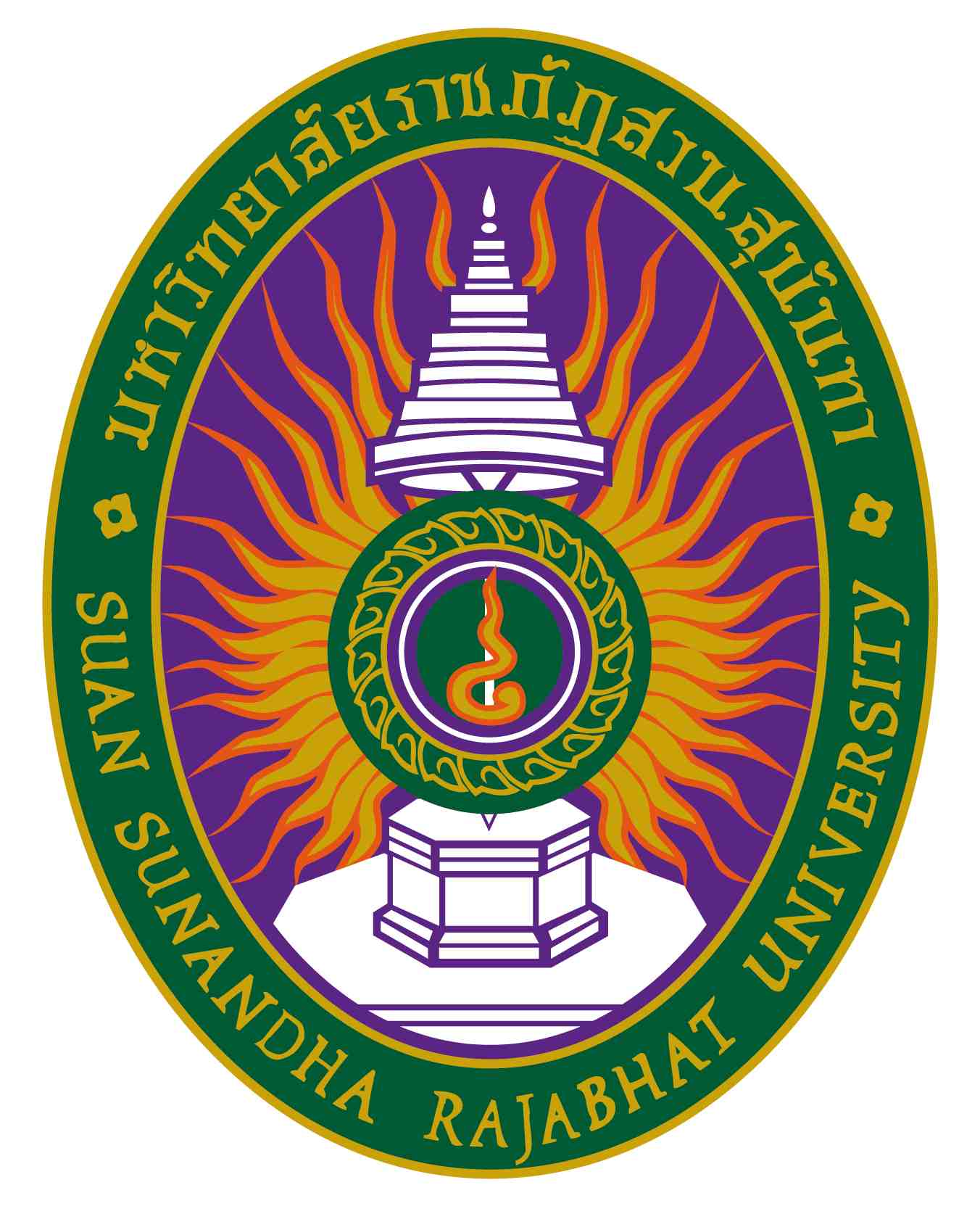 รายละเอียดของรายวิชา(Course Specification)รหัสวิชา POS 2205  (Political System)  รายวิชา  ระบบพรรคการเมืองวิทยาลัยการเมืองการปกครอง มหาวิทยาลัยราชภัฎสวนสุนันทาภาคการศึกษา  2   ปีการศึกษา.…........2564...........หมวดที่  ข้อมูลทั่วไป1. รหัสและชื่อรายวิชา		รหัสวิชา			POS 2205 (Political System)  ชื่อรายวิชาภาษาไทย	ระบบพรรคการเมือง2. จำนวนหน่วยกิต			3(3-0-6)							3. หลักสูตรและประเภทของรายวิชา3.1  หลักสูตร    			หลักสูตรรัฐศาสตรบัณฑิต3.2 ประเภทของรายวิชา  		แกน4.อาจารย์ผู้รับผิดชอบรายวิชาและอาจารย์ผู้สอน			4.1  อาจารย์ผู้รับผิดชอบรายวิชา		4.2 อาจารย์ผู้สอน			ผศ.ดร.วัลลภ พิริยวรรธนะ5.  สถานที่ติดต่อ			วิทยาลัยการเมืองการปกครอง  E – Mail: wallop.pi@ssru.ac.th6. ภาคการศึกษา / ชั้นปีที่เรียน		6.1 ภาคการศึกษาที่ 		64 / 2 ชั้นปีที่ 16.2 จำนวนผู้เรียนที่รับได้	ประมาณ  148  คน7. รายวิชาที่ต้องเรียนมาก่อน(Pre-requisite)  (ถ้ามี)	….....................(ไม่มี)..........................................8. รายวิชาที่ต้องเรียนพร้อมกัน(Co-requisites)(ถ้ามี)	….....................(ไม่มี)..........................................9. สถานที่เรียน		วิทยาลัยการเมืองการปกครอง มหาวิทยาลัยราชภัฏสวนสุนันทา (Online) 10.วันที่จัดทำหรือปรับปรุง		 วันที่  31    เดือน  มกราคม พ.ศ. 2564รายละเอียดของรายวิชาครั้งล่าสุดหมวดที่2จุดมุ่งหมายและวัตถุประสงค์1. จุดมุ่งหมายของรายวิชา	เพื่อให้ผู้เรียนสามารถมีความรู้ความเข้าใจระบบพรรคการเมืองในแต่ละระบอบการเมืองได้อย่างลึกซึ้ง สามารถแยกแยะคุณลักษณะของระบบพรรคการเมืองในแต่ละระบบได้อย่างชัดเจน 2. วัตถุประสงค์ในการพัฒนา/ปรับปรุงรายวิชา	 เพื่อให้เนื้อหาสาระของรายวิชาได้มีความทันยุคทันสมัยต่อบริบททางการเมืองที่มีความเปลี่ยนแปลงไปตามสภาพแวดล้อมทางการเมืองหมวดที่ 3 ลักษณะและการดำเนินการ1. คำอธิบายรายวิชา		ศึกษาลักษณะของพรรคการเมือง กลุ่มผลประโยชน์ และภาคประชาสังคม การจำแนกระบบพรรคการเมืองต่างๆ ตามสนภาพสังคม เศรษฐกิจ และวัฒนธรรมที่เกี่ยวเนื่องกับระบบพรรคการเมืองที่มีผลต่อระบบพรรคการเมือง กลไกลบริหารภายในพรรคการเมือง ความสัมพันธ์ระหว่างพรรคการเมืองและกลุ่มผลประโยชน์กับรัฐบาลและภาคประชาสังคม		
		Important characteristics of political parties, interest group and civil society classification of political parties, social economic and cultural conditions affecting political parties system; political party organization; relationship between political parties, interest groups, government group and civil sociality.2. จำนวนชั่วโมงที่ใช้ต่อภาคการศึกษา3. จำนวนชั่วโมงต่อสัปดาห์ที่อาจารย์ให้คำปรึกษาและแนะนำทางวิชาการแก่นักศึกษาเป็นรายบุคคล	กำหนดวันเวลาในการให้คำปรึกษาแก่นักศึกษาเป็นรายบุคคลหรือรายกลุ่มตามความต้องการเฉพาะรายหมวดที่4การพัฒนาผลการเรียนรู้ของนักศึกษา1.คุณธรรม  จริยธรรม1.1   คุณธรรม จริยธรรมที่ต้องพัฒนา	(1)  มีความซื่อสัตย์ สุจริต มีวินัย ตรงต่อเวลา       (2)  มีความรับผิดชอบต่อตนเองและสังคมพร้อมที่จะให้ความช่วยเหลือ	(3)  มีน้ำใจเอื้อเฟื้อเผื่อแผ่และมีมนุษย์สัมพันธ์ที่ดีกับผู้ที่เกี่ยวข้องและคนในสังคม1.2   วิธีการสอน      (1) ปลูกฝังในนักศึกษามีระเบียบวินัย  โดยเน้นการเข้าชั้นเรียนให้ตรงเวลา ตลอดจนการแต่งกายที่เป็นไป		    ตามระเบียบของมหาวิทยาลัย  มีความรับผิดชอบในการเป็นผู้นำกลุ่มและการเป็นสมาชิกของกลุ่ม                    (2)  ปลูกฝังให้นักศึกษามีความซื่อสัตย์  ไม่ทุจริตในการสอบหรือลอกการบ้านของผู้อื่น                 (3)  ปลูกฝังให้นักศึกษารู้จักการให้ และการแบ่งปันอย่างถูกต้องเหมาะสม1.3    วิธีการประเมินผล(1)  พิจารณาจากพฤติกรรมการเข้าเรียนและการทำงานที่ไดรับมอบหมายอย่างถูกต้องและตรงเวลา(2)  ประเมินผลจากความรับผิดชอบในหน้าที่ที่ได้รับมอบหมาย(3)  ประเมินผลจากพฤติกรรมในการทำข้อสอบ2. ความรู้2.1   ความรู้ที่ต้องพัฒนา	(1) มีความรู้และความเข้าใจเกี่ยวกับหลักการและทฤษฎีที่สําคัญของสาขาวิชา 	(2) มีความรู้และความเข้าใจในศาสตร์ที่เกี่ยวข้องสามารถบูรณาการความรู้เพื่อใช้ในการแก้ไข	ปัญหาได้อย่างเหมาะสม	(3) มีความสามารถวิเคราะห์ปัญหาและแก้ไขปัญหาได้ด้วยตนเองอย่างเป็นระบบ2.2   วิธีการสอนบรรยายเนื้อหาทั้งหมด โดยใช้ PowerPoint และเอกสารประกอบการสอน โดยเปิดโอกาสให้นักศึกษา	ซักถามประเด็นสงสัย  มีกิจกรรมในและนอกชั้นเรียนโดยเลือกแบบฝึกหัดให้เหมาสมและสอดคล้องกับ	เนื้อหาแต่ละบทโดยสามารถประยุกต์ใช้ข้อมูลที่เป็นปัจจุบันได้อย่างมีประสิทธิภาพ2.3    วิธีการประเมินผลการประเมินผลจากการทดสอบย่อย  รายงานของนักศึกษา  และแบบทดสอบในรูปแบบปรนัยและอัตนัยในการสอบกลางภาคและปลายภาค  รวมถึงการพิจารณาจากความสามารถในการร่วมอภิปราย3.ทักษะทางปัญญา3.1   ทักษะทางปัญญาที่ต้องพัฒนา	(1)  หลักคิดต้องมีวิจารณญาณและการคิดอย่างเป็นระบบ	(2)  สามารถศึกษา  รวบรวม วิเคราะห์ และสรุปประเด็นปัญหาความสำคัญ3.2   วิธีการสอนให้นักศึกษาทำกรณีศึกษาโดยการจัดทำรายงาน มานำเสนอ ช่วยกันวิเคราะห์และอภิปรายกลุ่ม3.3    วิธีการประเมินผลประเมินตามสภาพจริงจากการนำเสนอรายงาน การอภิปรายกลุ่ม  สอบกลางภาคจะเน้นความเข้าใจและ	การคิดอย่างเป็นระบบ  สำหรับการสอบปลายภาคจะเน้นการนำเอาความรู้ ความเข้าใจและความคิดที่เป็น	ระบบมาทำการวิเคราะห์ต่อยอด4. ทักษะความสัมพันธ์ระหว่างบุคคลและความรับผิดชอบ4.1   ทักษะความสัมพันธ์ระหว่างบุคคลและความรับผิดชอบที่ต้องพัฒนา	(1)  มีความรับผิดชอบในการเรียนรู้เพื่อพัฒนาตนเองและอาชีพอย่างต่อเนื่อง	(2)  สามารถให้ความช่วยเหลือและอำนวยความสะดวกในการแก้ไขปัญหาสถานการณ์ต่างๆ ทั้งในบทบาท	     ของผู้นำหรือในบทบาทของผู้ร่วมทีมทำงาน4.2   วิธีการสอน(1)  จัดกิจกรรมกลุ่มในการวิเคราะห์กรณีศึกษา(2)  มอบหมายงานทั้งรายกลุ่มและรายบุคคล4.3    วิธีการประเมินผล(1)  ประเมินผลจากการนำเสนอรายงานของนักศึกษา  และการแบ่งหน้าที่ความรับผิดชอบ(2)  ประเมินผลจากการอภิปรายกลุ่ม และความสำเร็จของงาน5. ทักษะการวิเคราะห์เชิงตัวเลข การสื่อสาร และการใช้เทคโนโลยีสารสนเทศ5.1   ทักษะการวิเคราะห์เชิงตัวเลข การสื่อสาร และการใช้เทคโนโลยีสารสนเทศที่ต้องพัฒนา	(1)  สามารถสื่อสารใช้สื่อออนไลน์ได้อย่างมีประสิทธิภาพในการเรียนแบบออนไลน์ 	(2)  สามารถสร้างเครือข่ายในการแลกเปลี่ยนความคิดเห็นและการติดต่อประสานการมีส่วนร่วมในการเรียน 5.2   วิธีการสอน(1)  จัดกิจกรรมกลุ่มให้นักศึกษาค้นคว้าเนื้อหาในรายวิชาเพิ่มเติมทาง  Internet และนำเสนอด้วยโปรแกรม	นำเสออย่างเหมาะสม  (2)  มอบหมายงานทั้งรายกลุ่มและรายบุคคล 5.3    วิธีการประเมินผล(1)  ประเมินผลจากการนำเสนอรายงานของนักศึกษา(2)  ประเมินผลจากการอภิปรายกลุ่ม6. ด้านอื่นๆ(ไม่มี)หมายเหตุสัญลักษณ์	หมายถึง	ความรับผิดชอบหลัก สัญลักษณ์ 	หมายถึง	ความรับผิดชอบรอง เว้นว่าง	หมายถึง	ไม่ได้รับผิดชอบซึ่งจะปรากฏอยู่ในแผนที่แสดงการกระจายความรับผิดชอบมาตรฐานผลการเรียนรู้จากหลักสูตรสู่รายวิชา (Curriculum Mapping)หมวดที่5แผนการสอนและการประเมินผลแผนการสอน2. แผนการประเมินผลการเรียนรู้( ระบุวิธีการประเมินผลการเรียนรู้หัวข้อย่อยแต่ละหัวข้อตามที่ปรากฏในแผนที่แสดงการกระจายความรับผิดชอบของรายวิชา(Curriculum Mapping) ตามที่กำหนดในรายละเอียดของหลักสูตรสัปดาห์ที่ประเมินและสัดส่วนของการประเมิน)หมวดที่ 6 ทรัพยากรประกอบการเรียนการสอน1. ตำราและเอกสารหลัก 	วัลลภ พิริยวรระนะ. (2562). พรรคการเมืองและกลุ่มผลประโยชน์. (พิมพ์ครั้งที่ 2,กรุงเทพฯ: ณภัทรcopy. 2.เอกสารและข้อมูลสำคัญ	(ไม่มี)3. เอกสารและข้อมูลแนะนำ	ชาญชัย  อาจจินสมาจาร (ม.ป.ป.) พรรคการเมืองและกลุ่มกดดันทางการเมือง, กรุงเทพมหานคร: ม.ป.พ.	ฮิตเลอร์ขึ้นครองอำนาจได้อย่างไร ? https://www.youtube.com/watch?v=rCYyOjH9lt0 	นาซี (เคย)แปลว่าโง่ และฮิตเลอร์เกลียดชื่อนี้ | Point of View/ https://www.youtube.com 
 	/watch?v=zM59SrDIww4หมวดที่7 การประเมินและปรับปรุงการดำเนินการของรายวิชากลยุทธ์การประเมินประสิทธิผลของรายวิชาโดยนักศึกษา	การประเมินประสิทธิผลในรายวิชาที่เป็นการจัดทำโดยนักศึกษา โดยใช้กลยุทธ์ดังต่อไปนี้ - การสนทนาแลกเปลี่ยนความคิดเห็นระหว่างผู้เรียนและผู้สอน - การสังเกตการณ์จากพฤติกรรมของผู้เรียน - แบบประเมินผู้สอน และแบบประเมินรายวิชา 2. กลยุทธ์การประเมินการสอน	การประเมินการสอนโดยใช้กลยุทธ์ดังต่อไปนี้ - ผลการทดสอบจากแบบฝึกหัด ใบงานหรือรายงาน - ผลการสอบ 		- การทวนสอบผลประเมินการเรียนรู้3. การปรับปรุงการสอนนำผลการประเมินการสอนในข้อ 2 ที่ได้จากการนำความคิดเห็นที่แลกเปลี่ยนร่วมกันและข้อมูลเพิ่มเติมที่จำเป็นมาใช้ในการปรับปรุงการสอน โดยนำประเด็นปัญหาต่างๆ เข้าประชุมคณะกรรมการผู้รับผิดชอบหลักสูตรสาขาวิชาแล้วนามติหรือข้อตกลงเสนอต่อคณะกรรมการบริหารคณะเพื่อกำหนดมาตรการในการแก้ไขปัญหา เช่น การสร้างและพัฒนานวัตกรรมเพื่อแก้ปัญหาการเรียนการสอน (เช่น e-learning) การสัมมนาการจัดการเรียนการสอน การวิจัยทั้งในและนอกชั้นเรียน และการสร้างเครือข่ายระหว่างผู้สอนต่างคณะและมหาวิทยาลัย 4. การทวนสอบมาตรฐานผลสัมฤทธิ์ของนักศึกษาในรายวิชามีการทวนสอบมาตรฐานผลสัมฤทธิ์ของนักศึกษาในรายวิชา ดังต่อไปนี้ - การทวนสอบการตรวจและให้คะแนนจากการสุ่มตรวจผลงานของนักศึกษาโดยอาจารย์อื่น หรือผู้ทรงคุณวุฒิที่ไม่ใช่อาจารย์ประจำหลักสูตร เช่น อาจารย์หรือผู้ทรงคุณวุฒิทางวิชาชีพทางด้านกฎหมาย - มีการตั้งคณะกรรมการในสาขาวิชา ตรวจสอบผลการประเมินการเรียนรู้ของนักศึกษา โดยตรวจสอบข้อสอบ และวิธีการให้คะแนนสอบ รวมทั้งวิชาการทวนสอบ5. การดำเนินการทบทวนและการวางแผนปรับปรุงประสิทธิผลของรายวิชาจากผลการประเมินในด้านต่างๆ และทวนสอบมาตรฐานผลสัมฤทธิ์รายวิชา ได้มีการวางแผนปรับปรุงการเรียนการสอน และรายละเอียดวิชา เพื่อพัฒนาการเรียนการสอนดังนี้ - ปรับปรุงรายวิชาตามข้อเสนอแนะที่ได้รับจากการประเมินในด้านต่างๆ และปรับปรุงเนื้อหาวิชาเพื่อให้ทันต่อพัฒนาการของกฎหมาย 		- การสร้างและพัฒนานวัตกรรมเพื่อแก้ปัญหาการเรียนการสอน (เช่น e-learning)แผนที่แสดงการกระจายความรับผิดชอบมาตรฐานผลการเรียนรู้จากหลักสูตรสู่รายวิชา (Curriculum Mapping)ตามที่ปรากฏในรายละเอียดของหลักสูตร (Program me Specification) มคอ. 2ความรับผิดชอบในแต่ละด้านสามารถเพิ่มลดจำนวนได้ตามความรับผิดชอบบรรยาย(ชั่วโมง)สอนเสริม(ชั่วโมง)การฝึกปฏิบัติ/งานภาคสนาม/การฝึกงาน(ชั่วโมง)การศึกษาด้วยตนเอง(ชั่วโมง)บรรยาย 3 ชั่วโมงต่อสัปดาห์สอนเสริมตามความต้องการของนักศึกษาเฉพาะรายไม่มี3 ชั่วโมงต่อสัปดาห์สัปดาห์ที่หัวข้อ/รายละเอียดจำนวน(ชม.)กิจกรรมการเรียน การสอน/สื่อที่ใช้ ผู้สอน1-แนะนำรายวิชา ขอบข่าย และวิธีการวัดผล-ที่มา ความหมาย และจุดเริ่มต้นของพรรคการเมือง-ลักษณะของพรรคการเมือง-สรุป3-แนะนำรายวิชา-เกณฑ์การประเมินผล-แหล่งค้นคว้าข้อมูล และแบ่งกลุ่มทำรายงาน-PPT. และเอกสารสรุปย่อ-มอบหมายงานท้ายชั่วโมง ผศ.ดร.วัลลภ พิริยวรรธนะ2กำเนิดและวิวัฒนาการของพรรคการเมือง-หน้าที่และบทบาทของพรรคการเมือง-สรุป3-บรรยายพร้อมยกตัวอย่างกรณีศึกษาและอภิปรายในชั้นเรียน
-มอบหมายงานท้ายชั่วโมงผศ.ดร.วัลลภ พิริยวรรธนะ3โครงสร้างของพรรคการเมือง-ลักษณะทั่วไปของโครงสร้างพรรคการเมือง-รูปแบบของพรรคการเมือง-สรุป3-บรรยายพร้อมยกตัวอย่างกรณีศึกษาและอภิปรายในชั้นเรียน
-มอบหมายงานท้ายชั่วโมงผศ.ดร.วัลลภ พิริยวรรธนะ4การจัดองค์การของพรรคการเมือง-หลักการจัดองค์การของพรรค- คณะกรรมการ-สาขาพรรค-รูปแบบและลักษณะของการบริหารพรรค3- บรรยายร่วมกับการอภิปรายใน           ชั้นเรียน- มอบหมายงานท้ายชั่วโมงผศ.ดร.วัลลภ พิริยวรรธนะ5สมาชิกพรรคการเมือง-กระบวนการเข้าเป็นสมาชิกพรรค-ประเภทของผู้เข้าร่วมเป็นสมาชิกพรรค-พรรคการเมืองแบบเผด็จการและไม่เผด็จการ3- บรรยายร่วมกับการอภิปราย- จัดกรณีศึกษาให้ทำงานกลุ่มในชั้นเรียน
-มอบหมายงานท้ายชั่วโมงผศ.ดร.วัลลภ พิริยวรรธนะ6องค์กรนำพรรคการเมือง-ที่มาของผู้นำพรรคการเมือง-ผู้นำพรรคการเมืองของไทย-ประเภทของผู้นำพรรคการเมืองแบบต่าง ๆ 3-บรรยายพร้อมยกตัวอย่างกรณีศึกษาและอภิปรายในชั้นเรียน-มอบหมายงานท้ายชั่วโมงผศ.ดร.วัลลภ พิริยวรรธนะ7ระบบพรรคการเมือง-การจำแนกระบบพรรคการเมือง-ระบบพรรคเดี่ยว-ระบบสองพรรค-ระบบหลายพรรค-ระบบพรรคเด่นพรรคเดียว3บรรยายพร้อมยกตัวอย่างกรณีศึกษาและอภิปรายในชั้นเรียน
-มอบหมายงานท้ายชั่วโมงผศ.ดร.วัลลภ พิริยวรรธนะ                                                    สอบกลางภาค  (ข้อสอบปรนัยและอัตตนัย)                                                    สอบกลางภาค  (ข้อสอบปรนัยและอัตตนัย)                                                    สอบกลางภาค  (ข้อสอบปรนัยและอัตตนัย)                                                    สอบกลางภาค  (ข้อสอบปรนัยและอัตตนัย)                                                    สอบกลางภาค  (ข้อสอบปรนัยและอัตตนัย)9ปัจจัยสำคัญ ๆ ที่มีอิทธิพลต่อจำนวนพรรคการเมือง-ปัจจัยทางวัฒนธรรมทางการเมืองของแต่ละประเทศ-ปัจจัยทางด้านเศรษฐกิจและสังคม-ปัจจัยทางด้านอุดมการณ์-ปัจจัยทางเทคนิค เช่น ระบบการเลือกตั้ง และปัจจัยก่อระบบพรรคเดียวบรรยายพร้อมยกตัวอย่างกรณีศึกษาและอภิปรายในชั้นเรียน
-มอบหมายงานท้ายชั่วโมงผศ.ดร.วัลลภ พิริยวรรธนะ10อุดมการณ์ วัฒนธรรมทางการเมืองและระบบการเลือกตั้ง 3-บรรยายพร้อมยกตัวอย่างกรณีศึกษาและอภิปรายในชั้นเรียน
                -มอบหมายงานท้ายชั่วโมงผศ.ดร.วัลลภ พิริยวรรธนะ11ลักษณะทั่วไปของกลุ่มผลประโยชน์-ความเป็นมาของกลุ่มผลประโยชน์-แนวความคิดของกลุ่มผลประโยชน์ประเภทของกลุ่มผลประโยชน์-กลุ่มกดดัน-กลุ่มอุดมการณ์-กลุ่มผลักดันต่าง ๆ - บรรยายและอภิปรายร่วมกันใน       ชั้นเรียน- มอบหมายงานท้ายชั่วโมงผศ.ดร.วัลลภ พิริยวรรธนะ12บทบาทของกลุ่มผลประโยชน์-กลุ่มผลประโยชน์กับพรรคการเมือง-เทคนิคบีบบังคับของกลุ่มผลประโยชน์-ระดับของการใช้อิทธิพลในการบีบบังคับ- บรรยายและอภิปรายร่วมกันใน           ชั้นเรียน- มอบหมายงานท้ายชั่วโมงผศ.ดร.วัลลภ พิริยวรรธนะ13กลุ่มผลประโยชน์ในต่างประเทศ-สหรัฐอเมริกา-อังกฤษ-ฝรั่งเศส-สวีเด็น-รัสเซีย3- บรรยายและอภิปรายร่วมกันใน           ชั้นเรียน- มอบหมายงานท้ายชั่วโมงผศ.ดร.วัลลภ พิริยวรรธนะ14กลุ่มผลประโยชน์ในเมืองไทย-ลักษณะของกลุ่มผลประโยชน์ในประเทศไทย-พัฒนาการของกลุ่มผลประโยชน์-ประเภทของกลุ่มผลประโยชน์-การก่อตั้งกลุ่มผลประโยชน์3- บรรยายและอภิปรายร่วมกันใน           ชั้นเรียน- มอบหมายงานท้ายชั่วโมงผศ.ดร.วัลลภ พิริยวรรธนะ15นักศึกษานำเสนอผลการทำรานงานแต่ละกลุ่ม3อาจารย์ผู้สอน สรุปเสริมเพิ่มเติมให้มีความชัดเจนมากยิ่งขึ้น พร้อมกับให้มีการแลกเปลี่ยนความคิดเห็นผศ.ดร.วัลลภ พิริยวรรธนะ16สอบปลายภาคสอบปลายภาคสอบปลายภาคผศ.ดร.วัลลภ พิริยวรรธนะผลการเรียนรู้วีธีการประเมินผลการเรียนรู้สัปดาห์ที่ประเมินสัดส่วนของการประเมินผลตลอดการเรียนคะแนนระหว่างภาค 60 คะแนน1-1660%ตลอดการเรียนการเข้าชั้นเรียนและพฤติกรรมระหว่างเรียน1-1610%ตลอดการเรียนแบบฝึกหัด / สมุดงาน ระหว่างเรียน1-1610%ตลอดการเรียนรายงาน1-1620%ตลอดการเรียนสอบกลางภาค1-1620%ตลอดการเรียนสอบปลายภาค 40 คะแนน40%รวมรวมรวม100%รายวิชาคุณธรรม จริยธรรมคุณธรรม จริยธรรมคุณธรรม จริยธรรมคุณธรรม จริยธรรมคุณธรรม จริยธรรมคุณธรรม จริยธรรมคุณธรรม จริยธรรมความรู้ความรู้ความรู้ความรู้ความรู้ทักษะทางปัญญาทักษะทางปัญญาทักษะทางปัญญาทักษะความสัมพันธ์ระหว่างบุคคลและความรับผิดชอบระหว่างบุคคลและความรับผิดชอบทักษะความสัมพันธ์ระหว่างบุคคลและความรับผิดชอบระหว่างบุคคลและความรับผิดชอบทักษะความสัมพันธ์ระหว่างบุคคลและความรับผิดชอบระหว่างบุคคลและความรับผิดชอบทักษะการวิเคราะห์เชิงตัวเลข การสื่อสาร และการใช้เทคโนโลยีสารสนเทศเชิงตัวเลข การสื่อสารและการใช้เทคโนโลยีสารสนเทศทักษะการวิเคราะห์เชิงตัวเลข การสื่อสาร และการใช้เทคโนโลยีสารสนเทศเชิงตัวเลข การสื่อสารและการใช้เทคโนโลยีสารสนเทศทักษะการวิเคราะห์เชิงตัวเลข การสื่อสาร และการใช้เทคโนโลยีสารสนเทศเชิงตัวเลข การสื่อสารและการใช้เทคโนโลยีสารสนเทศทักษะการวิเคราะห์เชิงตัวเลข การสื่อสาร และการใช้เทคโนโลยีสารสนเทศเชิงตัวเลข การสื่อสารและการใช้เทคโนโลยีสารสนเทศทักษะด้านอื่น ๆรายวิชาความรับผิดชอบหลัก                                                        ความรับผิดชอบรองความรับผิดชอบหลัก                                                        ความรับผิดชอบรองความรับผิดชอบหลัก                                                        ความรับผิดชอบรองความรับผิดชอบหลัก                                                        ความรับผิดชอบรองความรับผิดชอบหลัก                                                        ความรับผิดชอบรองความรับผิดชอบหลัก                                                        ความรับผิดชอบรองความรับผิดชอบหลัก                                                        ความรับผิดชอบรองความรับผิดชอบหลัก                                                        ความรับผิดชอบรองความรับผิดชอบหลัก                                                        ความรับผิดชอบรองความรับผิดชอบหลัก                                                        ความรับผิดชอบรองความรับผิดชอบหลัก                                                        ความรับผิดชอบรองความรับผิดชอบหลัก                                                        ความรับผิดชอบรองความรับผิดชอบหลัก                                                        ความรับผิดชอบรองความรับผิดชอบหลัก                                                        ความรับผิดชอบรองความรับผิดชอบหลัก                                                        ความรับผิดชอบรองความรับผิดชอบหลัก                                                        ความรับผิดชอบรองความรับผิดชอบหลัก                                                        ความรับผิดชอบรองความรับผิดชอบหลัก                                                        ความรับผิดชอบรองความรับผิดชอบหลัก                                                        ความรับผิดชอบรองความรับผิดชอบหลัก                                                        ความรับผิดชอบรองความรับผิดชอบหลัก                                                        ความรับผิดชอบรองความรับผิดชอบหลัก                                                        ความรับผิดชอบรองหมวดวิชาศึกษาทั่วไป1234567123451231231234รหัสวิชา POS 2205ชื่อรายวิชา ระบบพรรคการเมือง